WebLitLegit WorkshopExamples of Reliable Health WebsitesClick to get to MedlinePlus Headachesreliable website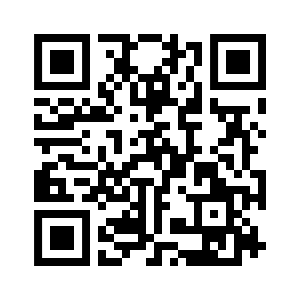 MedlinePlus.gov/HeadacheClick TeensHealth about healthy relationshipsreliable website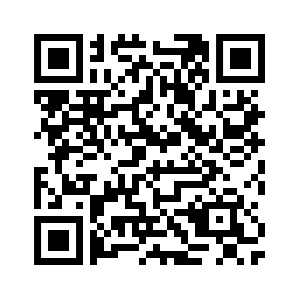 Kids Health - Teens/Healthy-RelationshipsExamples of Unreliable WebsitesClick Andrew Loeschner (who is he?) to see can he be trusted? No = trash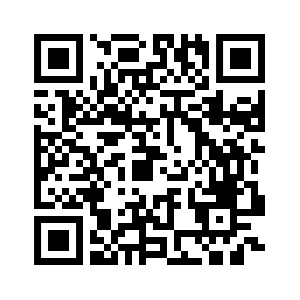 Good Guy Swag-12 Ways to Build a Healthy Teen Relationship